AF/12-07/03.0ข้าพเจ้า (นาง/นางสาว/นาย) .................................................ได้อ่านคำชี้แจง/รับฟังคำอธิบายจาก (ระบุชื่อผู้ให้ข้อมูล/หัวหน้าโครงการวิจัย) เกี่ยวกับการเป็นอาสาสมัครในการวิจัยเรื่อง “ระบุชื่อเรื่องภาษาไทยเท่านั้น” โดยข้อความที่อธิบายประกอบด้วย รายละเอียดทั้งหมดเกี่ยวกับวัตถุประสงค์ของการวิจัย, รายละเอียดของขั้นตอนต่าง ๆ ที่ข้าพเจ้าต้องปฏิบัติและได้รับการปฏิบัติ, ประโยชน์ที่ข้าพเจ้าจะได้รับจากการเข้าร่วมการวิจัย ความเสี่ยงที่อาจเกิดขึ้นจากการเข้าร่วมการวิจัย รวมทั้งแนวทางป้องกันความเสี่ยงดังกล่าว ทั้งนี้ ข้าพเจ้าได้อ่าน/รับฟังคำอธิบายข้อความในเอกสารข้อมูลสำหรับอาสาสมัครโดยตลอด ได้รับคำอธิบายและการตอบข้อสงสัยจากนักวิจัย  และมีเวลาอย่างเพียงพอในการตัดสินใจเข้าร่วมการวิจัยนอกจากนี้ นักวิจัยได้รับรองว่าจะเก็บรักษาข้อมูลของข้าพเจ้าไว้ในที่ปลอดภัย และไม่ระบุชื่อหรือข้อมูลส่วนตัวเป็นรายบุคคลต่อสาธารณชน และจะนำเสนอผลการวิจัยในภาพรวมซึ่งเป็นการสรุปผลการวิจัยเพื่อประโยชน์ทางวิชาการเท่านั้น (หากเป็นงานวิจัยเชิงคุณภาพขอให้ใช้ข้อความ เช่น “นอกจากนี้ นักวิจัยได้รับรองว่าจะเก็บรักษาข้อมูลของข้าพเจ้าไว้ในที่ปลอดภัย หากจะหยิบยกคำพูดของข้าพเจ้าไว้ในรายงานการวิจัย/วิทยานิพนธ์และผลงานทางวิชาการรูปแบบอื่นๆ นักวิจัยจะใช้นามสมมุติแทนชื่อและนามสกุลของข้าพเจ้า และจะไม่นำเสนอข้อมูลอื่น ๆ ที่อาจเชื่อมโยงถึงข้าพเจ้าได้”) [หากผู้วิจัยจะขอเก็บข้อมูลไว้ใช้ในอนาคต ให้ระบุข้อมูลในส่วนนี้ และทำช่องให้อาสาสมัครเลือกว่า “ยินยอม” หรือ “ไม่ยินยอม” ให้เก็บข้อมูลไว้]“ในการเข้าร่วมเป็นอาสาสมัครของการวิจัยครั้งนี้ ข้าพเจ้าเข้าร่วมด้วยความสมัครใจ” และข้าพเจ้าสามารถถอนตัวจากการวิจัยนี้เมื่อใดก็ได้ ถ้าข้าพเจ้าปรารถนา โดยจะไม่มีผลกระทบและไม่เสียสิทธิ์ใด ๆ ในการ... (ระบุข้อความที่สอดคล้องกับการวิจัย) ที่ข้าพเจ้าได้รับและพึงได้รับในอนาคต ข้าพเจ้าเข้าใจข้อความในเอกสารข้อมูลและขอความยินยอมสำหรับอาสาสมัครนี้โดยตลอดแล้วจึงลงลายมือชื่อไว้ในเอกสารนี้หมายเหตุ: ในกรณีที่อาสาสมัครเป็นเด็กโตแต่อายุไม่ถึง 18 ปี สามารถตัดสินใจเองได้ ให้ลงลายมือชื่อทั้งอาสาสมัคร (เด็ก) และผู้ปกครองด้วยคำแนะนำในการใช้ต้นแบบนี้สำหรับผู้วิจัย (โปรดลบกล่องข้อความนี้ออก)ต้นแบบ (template) นี้เป็นต้นแบบในการเขียนเอกสารข้อมูลและขอความยินยอมสำหรับการวิจัยทางสังคมศาสตร์ ขอให้ท่านเขียนเอกสารข้อมูลและขอความยินยอมฯ โดยปรับจากต้นแบบนี้ให้เข้ากับการของท่าน ดังนี้ข้อความที่เป็นตัว อักษรสีดำ เป็นข้อความที่จำเป็นต้องมี ให้คงไว้ข้อความที่เป็นตัวอักษรสีแดง เป็นข้อความที่ผู้วิจัยต้องระบุให้ตรงกับลักษณะการวิจัยของตนข้อความที่เป็นตัวอักษรสีน้ำเงิน [และข้อความสีแดงที่เกี่ยวเนื่องกับข้อความสีน้ำเงิน] เป็นข้อความที่ผู้วิจัยลบออกได้หากไม่เกี่ยวข้องกับการวิจัยของตนเมื่อเขียนเสร็จแล้วให้เปลี่ยนสีข้อความให้เป็นสีดำทั้งหมดในการเขียนเอกสารข้อมูลและขอความยินยอมฯ ให้ใช้ภาษาที่เข้าใจง่ายและเหมาะสมกับระดับความเข้าใจของอาสาสมัคร  Human Research Ethics Committee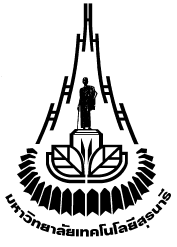 Suranaree University of Technologyหนังสือแสดงเจตนายินยอมเข้าร่วมโครงการวิจัย(Informed Consent Form)ลายมือชื่ออาสาสมัครผู้เข้าร่วมการวิจัยลายมือชื่ออาสาสมัครผู้เข้าร่วมการวิจัย_________________________วัน-เดือน-ปีวัน-เดือน-ปี___________(______________________________)(______________________________)(______________________________)...................................(กรณีที่อาสาสมัครอ่านหนังสือไม่ออกแต่ฟังเข้าใจ)...................................	ข้าพเจ้าไม่สามารถอ่านหนังสือได้ แต่ผู้วิจัยได้อ่านข้อความในแบบยินยอมนี้ให้แก่ข้าพเจ้าฟังจนเข้าใจดีข้าพเจ้าจึงประทับตราลายนิ้วมือของข้าพเจ้าในแบบยินยอมนี้ด้วยความเต็มใจ...................................(กรณีที่อาสาสมัครอ่านหนังสือไม่ออกแต่ฟังเข้าใจ)...................................	ข้าพเจ้าไม่สามารถอ่านหนังสือได้ แต่ผู้วิจัยได้อ่านข้อความในแบบยินยอมนี้ให้แก่ข้าพเจ้าฟังจนเข้าใจดีข้าพเจ้าจึงประทับตราลายนิ้วมือของข้าพเจ้าในแบบยินยอมนี้ด้วยความเต็มใจ...................................(กรณีที่อาสาสมัครอ่านหนังสือไม่ออกแต่ฟังเข้าใจ)...................................	ข้าพเจ้าไม่สามารถอ่านหนังสือได้ แต่ผู้วิจัยได้อ่านข้อความในแบบยินยอมนี้ให้แก่ข้าพเจ้าฟังจนเข้าใจดีข้าพเจ้าจึงประทับตราลายนิ้วมือของข้าพเจ้าในแบบยินยอมนี้ด้วยความเต็มใจ...................................(กรณีที่อาสาสมัครอ่านหนังสือไม่ออกแต่ฟังเข้าใจ)...................................	ข้าพเจ้าไม่สามารถอ่านหนังสือได้ แต่ผู้วิจัยได้อ่านข้อความในแบบยินยอมนี้ให้แก่ข้าพเจ้าฟังจนเข้าใจดีข้าพเจ้าจึงประทับตราลายนิ้วมือของข้าพเจ้าในแบบยินยอมนี้ด้วยความเต็มใจลงนาม/พิมพ์ลายนิ้ว
อาสาสมัครผู้เข้าร่วมการวิจัย___________________________วัน-เดือน-ปี__________(__________________________)ลายมือชื่อผู้ขอความยินยอมลายมือชื่อผู้ขอความยินยอม_________________________วัน-เดือน-ปีวัน-เดือน-ปี___________(______________________________)(______________________________)(______________________________)ลายมือชื่อหัวหน้าโครงการวิจัยลายมือชื่อหัวหน้าโครงการวิจัย_________________________วัน-เดือน-ปีวัน-เดือน-ปี___________(______________________________)(______________________________)(______________________________)คำรับรองของพยานผู้ไม่มีส่วนได้เสียกับการวิจัย (เฉพาะกรณีที่อาสาสมัครอ่านหนังสือไม่ออกแต่ฟังเข้าใจ)	ข้าพเจ้าได้อยู่ร่วมในกระบวนการขอความยินยอมและยืนยันว่า ผู้ขอความยินยอมได้อ่าน/อธิบายเอกสารข้อมูลให้แก่ ________________________ ซึ่งผู้มีชื่อข้างต้นมีโอกาสซักถามข้อสงสัยต่าง ๆ และได้ให้ความยินยอมเข้าร่วมการวิจัยโดยอิสระ หลังจากรับทราบข้อมูลที่มีอยู่ตรงตามที่ปรากฏในเอกสารนี้แล้วคำรับรองของพยานผู้ไม่มีส่วนได้เสียกับการวิจัย (เฉพาะกรณีที่อาสาสมัครอ่านหนังสือไม่ออกแต่ฟังเข้าใจ)	ข้าพเจ้าได้อยู่ร่วมในกระบวนการขอความยินยอมและยืนยันว่า ผู้ขอความยินยอมได้อ่าน/อธิบายเอกสารข้อมูลให้แก่ ________________________ ซึ่งผู้มีชื่อข้างต้นมีโอกาสซักถามข้อสงสัยต่าง ๆ และได้ให้ความยินยอมเข้าร่วมการวิจัยโดยอิสระ หลังจากรับทราบข้อมูลที่มีอยู่ตรงตามที่ปรากฏในเอกสารนี้แล้วคำรับรองของพยานผู้ไม่มีส่วนได้เสียกับการวิจัย (เฉพาะกรณีที่อาสาสมัครอ่านหนังสือไม่ออกแต่ฟังเข้าใจ)	ข้าพเจ้าได้อยู่ร่วมในกระบวนการขอความยินยอมและยืนยันว่า ผู้ขอความยินยอมได้อ่าน/อธิบายเอกสารข้อมูลให้แก่ ________________________ ซึ่งผู้มีชื่อข้างต้นมีโอกาสซักถามข้อสงสัยต่าง ๆ และได้ให้ความยินยอมเข้าร่วมการวิจัยโดยอิสระ หลังจากรับทราบข้อมูลที่มีอยู่ตรงตามที่ปรากฏในเอกสารนี้แล้วคำรับรองของพยานผู้ไม่มีส่วนได้เสียกับการวิจัย (เฉพาะกรณีที่อาสาสมัครอ่านหนังสือไม่ออกแต่ฟังเข้าใจ)	ข้าพเจ้าได้อยู่ร่วมในกระบวนการขอความยินยอมและยืนยันว่า ผู้ขอความยินยอมได้อ่าน/อธิบายเอกสารข้อมูลให้แก่ ________________________ ซึ่งผู้มีชื่อข้างต้นมีโอกาสซักถามข้อสงสัยต่าง ๆ และได้ให้ความยินยอมเข้าร่วมการวิจัยโดยอิสระ หลังจากรับทราบข้อมูลที่มีอยู่ตรงตามที่ปรากฏในเอกสารนี้แล้วลายมือชื่อพยาน___________________________วัน-เดือน-ปี__________(__________________________)